.Intro: 32 Count from VocalsS1: 2 x Walks Forward. Step. Pivot 1/2 Turn Right. Step. 2 x Walks Forward. Step. Pivot 1/2 Turn Left. Step.S2: Dorothy Step Diagonally Forward (Left & Right). & Forward Rock. Left Coaster Cross.S3: Side Step Right. Behind. & Heel Jack. & Touch. & Left Heel-Ball-Cross. 2 x 1/4 Turns Right.S4:  Cross Rock. Chasse 1/4 Turn Left. 2 x 1/2 Turns Left. Right Mambo Forward.S5:  2 x Walks Back. Left Sailor. Right Sailor 1/4 Turn Right. Left Shuffle Forward.S6:  Step. Pivot 1/2 Turn Left. Right Kick-Ball-Step Forward. Heel Switches & Right Lock Step ForwardS7:  Left Cross Rock. & Right Cross Rock. & Cross. 1/4 Turn Left. Left Shuffle 1/2 Turn Left.S8:  Right Mambo Forward. Left Coaster Step. Forward Rock. Right Shuffle 1/2 Turn Right.We Only Live Once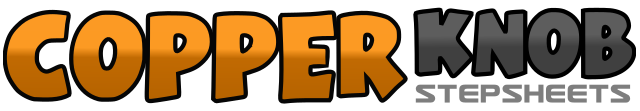 .......Count:64Wall:4Level:Intermediate.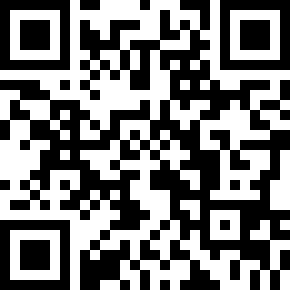 Choreographer:Robbie McGowan Hickie (UK) - November 2014Robbie McGowan Hickie (UK) - November 2014Robbie McGowan Hickie (UK) - November 2014Robbie McGowan Hickie (UK) - November 2014Robbie McGowan Hickie (UK) - November 2014.Music:We Only Live Once - Shannon NollWe Only Live Once - Shannon NollWe Only Live Once - Shannon NollWe Only Live Once - Shannon NollWe Only Live Once - Shannon Noll........1 – 2Walk forward on Left. Walk forward on Right.3&4Step forward on Left. Pivot 1/2 turn Right. Step forward on Left.5 – 6Walk forward on Right. Walk forward on Left.7&8Step forward on Right. Pivot 1/2 turn Left. Step forward on Right. (12 o’clock)1 – 2&Step Left Diagonally forward Left. Lock Right behind Left. Step Left Diagonally forward Left.3 – 4&Step Right Diagonally forward Right. Lock Left behind Right. Step Right Diagonally forward Right.5 – 6Rock forward on Left. Rock back on Right.7&8Step back on Left. Step Right beside Left. Cross step Left over Right. (12 o’clock)1 – 2&Step Right to Right side. Cross Left behind Right. Step ball of Right to Right side.3&4Touch Left heel Diagonally forward Left. Step Left back to place. Touch Right toe beside Left.&Step ball of Right to Right side.5&6Touch Left heel Diagonally forward Left. Step Left back to place. Cross step Right over Left.7 – 8Make 1/4 turn Right stepping back on Left. Make 1/4 turn Right stepping Right to Right side. (6:00)1 – 2Cross rock Left over Right. Rock back on Right.3&4Step Left to Left side. Close Right beside Left. Make 1/4 turn Left stepping forward on Left.5 – 6Make 1/2 turn Left stepping back on Right. Make 1/2 turn Left stepping forward on Left.7&8Rock forward on Right. Rock back on Left. Step back on Right. (3 o’clock)1 – 2Walk back on Left. Walk back on Right.3&4Cross Left behind Right. Step Right to Right side. Step Left to Left side.5&6Cross Right behind Left. Make 1/4 turn Right stepping Left beside Right. Step forward on Right.7&8Left shuffle forward stepping Left. Right. Left. (6 o’clock)1 – 2Step forward on Right. Pivot 1/2 turn Left.3&4Kick Right forward. Step ball of Right beside Left. Step forward on Left. (12 o’clock)5&6Touch Right heel forward. Step Right back to place. Touch Left heel forward.&7&8Step Left back to place. Step forward on Right. Lock step Left behind Right. Step forward on Right.1 – 2&Cross rock Left over Right. Rock back on Right. Step Left to Left side.3 – 4&Cross rock Right over Left. Rock back on Left. Step Right to Right side.5 – 6Cross step Left over Right. Make 1/4 turn Left stepping back on Right.7&8Left shuffle making 1/2 turn Left stepping Left. Right. Left. (3 o’clock)1&2Rock forward on Right. Rock back on Left. Step back on Right.3&4Step back on Left. Step Right beside Left. Step forward on Left.5 – 6Rock forward on Right. Rock back on Left.7&8Right shuffle making 1/2 turn Right stepping Right. Left. Right. (Facing 9 o’clock)